Объединение «Путешествие по стране Знаний»Педагог Попова Татьяна ВладимировнаГруппа № 5, № 6  2 год обученияЗадание  с 21 декабря по 26 декабря 2020 годаТема. Конструирование из бумаги. Символ года 2021 – бычок. Цель: совершенствование навыков работы с бумагой, развитие творческих способностей, мышления, мелкой моторики рук, аккуратности.Материалы и инструменты:  альбомные листы, картон, цветная бумага, клей, ножницы, фломастеры. Каждому году соответствует одно из 12 животных. А какой же год у нас наступит по восточному календарю?Отгадайте загадку:Кольцо в носу,
И грозный взгляд,
Копытом бьёт,
Он невпопад!  (Бык)Бычок является символом наступающего года, при подготовке к новогодним праздникам такая поделка будет весьма актуальной. Бычок, сделанный своими руками, символизирует упорство, мужество и силу. Поделка может украсить интерьер дома или  новогоднюю ёлочку.Сделать веселого, озорного бычка можно практически из любых подручных материалов. Для этого можно использовать и бумагу, картон, и детские носочки, и тесто и множество других интересных и развлекательных вариантов.В каждом доме люди стараются приобрести символ года в виде статуэток, мягких игрушек, копилок и елочных игрушек.Я предлагаю сделать символ года из бумаги.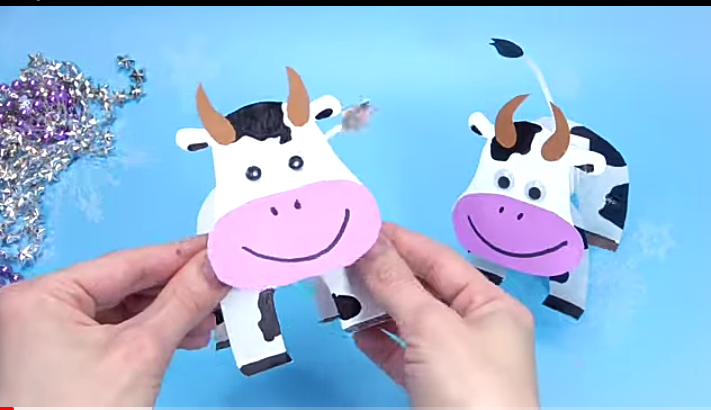 Пройдите по ссылке:https://www.youtube.com/watch?v=TfJS5_djhKw10 DIY christmas Easy paper crafts 5 minute crafts christmashttps://www.youtube.com/watch?v=HKSin-Q78n0&t=25s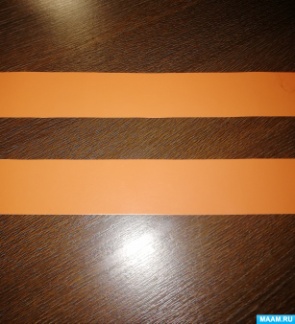 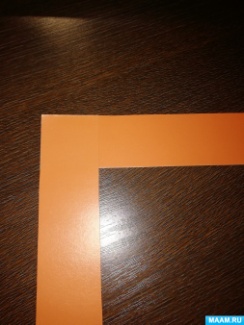 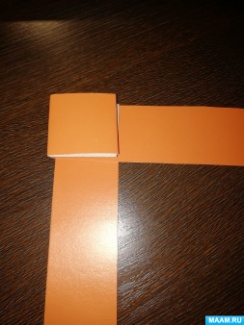 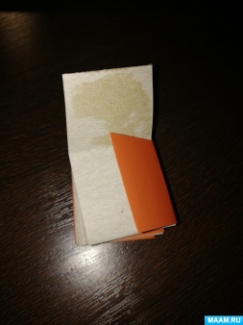 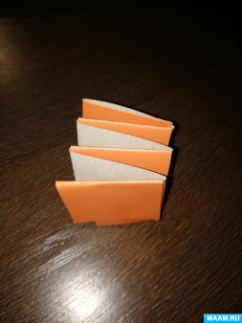 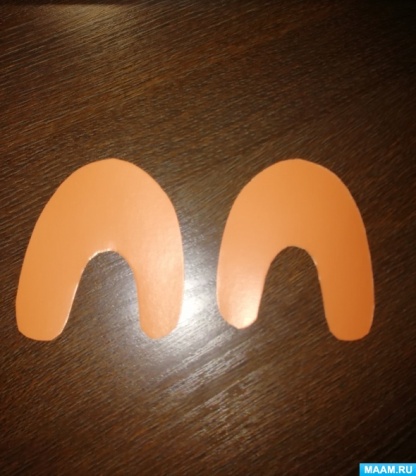 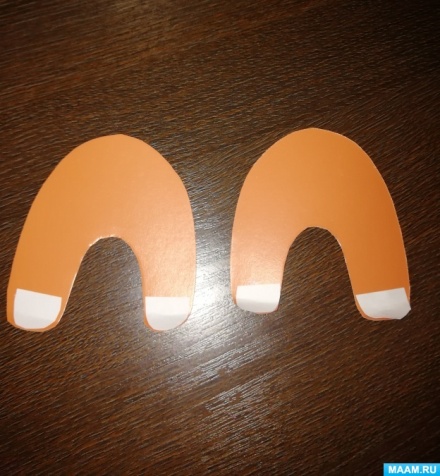 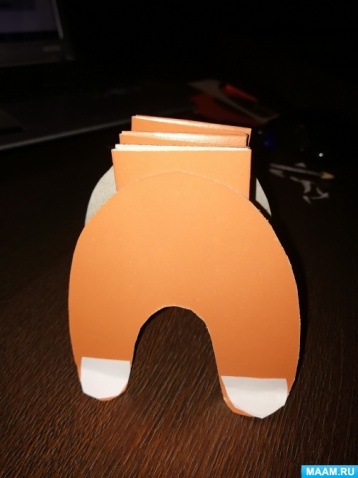 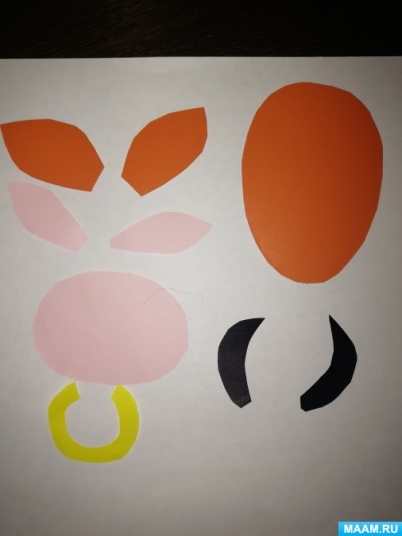 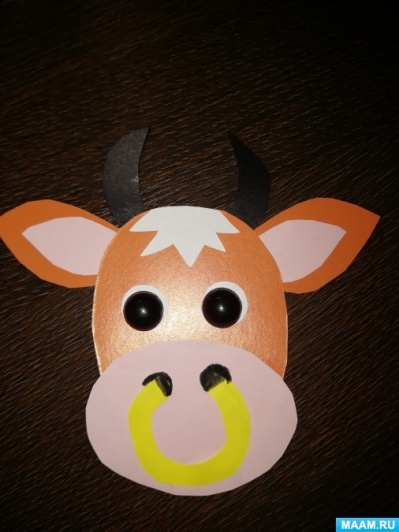 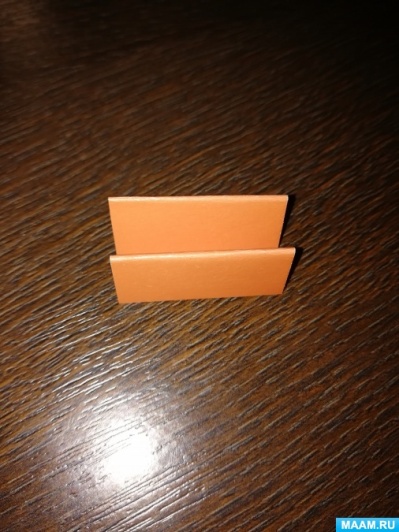 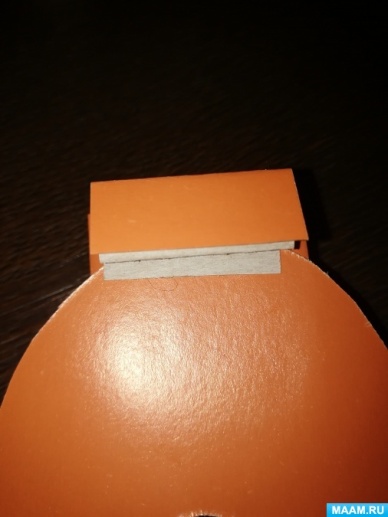 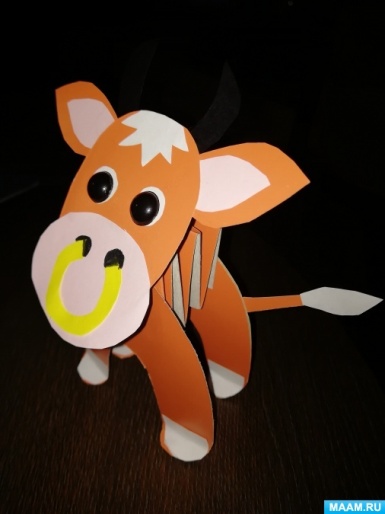 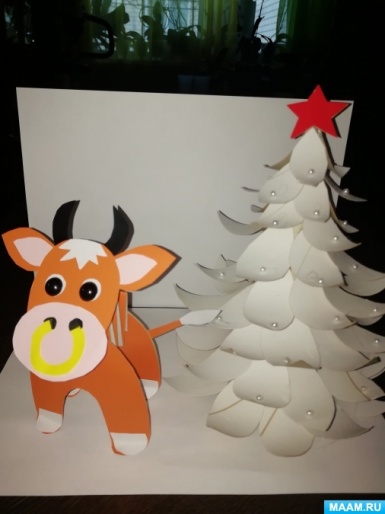 Творите, дерзайте, включайте воображение! Жду с нетерпением фотоотчёт!